 Zespół Szkół Ekonomicznych im. Gen. Stefana Roweckiego „Grota” zaprasza uczniów klas gimnazjalnych i ponadgimnazjalnych do wzięcia udziału w otwartym konkursie z wiedzy o filmie i fotografii „Jeden z dziesięciu” organizowanym 
w ramach programu Opolskie Ogrody Talentów.Regulamin konkursu§1 Cele konkursu1.Motywowanie młodzieży do udziału w konkursie przez ukazywanie poznawczych, kształcących i wychowawczych walorów fotografii i filmu.2.Upowszechnianie kultury fotograficznej i filmowej oraz stworzenie możliwości wymiany myśli i doświadczeń uczniów i pedagogów. 3. Kształtowanie zainteresowań młodzieży sztuką fotograficzną i filmową oraz rozwijanie szkolnych kół fotograficznych i filmowych.4. Gromadzenie i systematyzowanie doświadczeń w zakresie wychowania przez sztukę 5. Poszerzenie wiedzy na temat fotografii i filmu polskiego i europejskiego.6. Stworzenie możliwości bezpośredniego kontaktu z twórcami fotografii i kina.§2 Uczestnictwo w konkursie1.W konkursie mogą wziąć udział uczniowie szkół gimnazjalnych i ponadgimnazjalnych.2.Udział w konkursie jest bezpłatny. 3.Każda biorąca udział w konkursie placówka zgłasza opiekuna i listę uczestników do dnia 15.01.2014 roku. Zgłoszenia należy dostarczyć do sekretariatu szkoły lub przesłać pocztą na adres: Zespół Szkół Ekonomicznych im. Gen. Stefana Roweckiego „Grota”, ul. Kościuszki 43, Opole 45-063. Z dopiskiem „Jeden z dziesięciu”. Fotografia i Film.4. Każda placówka może zgłaszać uczniów w grupach do max. 5 osób (jedna placówka może zgłosić więcej niż jedną grupę).5.Pierwszy etap konkursu odbędzie się w Zespole Szkół Ekonomicznych. Będzie miał charakter otwarty na zasadzie teleturnieju (zakres tematów zostanie przesłany do placówek wraz z regulaminem konkursu) na temat wiedzy z historii fotografii i filmu mający na celu wyłonienie konkursowych dziesięciu uczestników (zakres tematów w załączniku).6.O wynikach zostaną poinformowane zainteresowane strony drogą e-mail.7. Drugi etap konkursu odbędzie się w Zespole Szkół Ekonomicznych. Będzie miał również charakter otwarty na zasadzie teleturnieju (zakres tematów zostanie przesłany do placówek w lutym). 8. Konkurs ma na celu wyłonienie Mistrza FF (Fotograficzno-Filmowego) i laureatów, którzy zostaną nagrodzeni (mistrzem zostaje uczestnik, który zdobędzie największą liczbę punktów). Nagrodą główną dla zwycięzcy są warsztaty Fotograficzne (sesja w studio, praca w ciemni, obróbka cyfrowa obrazu).§3 Postanowienia końcowe1.Uczestnik konkursu oraz rodzic lub opiekun prawny (w przypadku osób niepełnoletnich) mają obowiązek zapoznać się z treścią regulaminu oraz podpisać „Oświadczenie o przeniesieniu praw autorskich i przetwarzaniu danych osobowych” (zawarte w karcie zgłoszenia).2. Organizator zastrzega sobie prawo nieodpłatnego korzystania z różnych form publikacji prac nagrodzonych.3. Zapytania związane z konkursem prosimy kierować na adres: szkoła@ekonomik.opole.pl 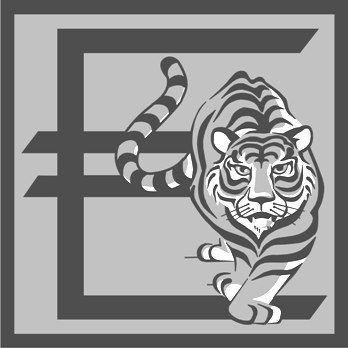 KARTA ZGŁOSZENIA„JEDEN Z DZIESIĘCIU” - FOTOGRAFIA I FILMWyrażam zgodę na przetwarzanie moich danych osobowych zgodnie z ustawą z dnia 29.08.1997 r. o ochronie danych osobowych (Tekst jedn. Dz. U. Z 2002 r, Nr 101, poz. 926 z późn. zm.) przez Organizatora Konkursu dla celów związanych z przeprowadzeniem i rozstrzygnięciem Konkursu,  w tym na ich opublikowanie w środkach masowego przekazu, jak również do celów związanych  z organizacją gali Opolskich Ogrodów Talentów. 							…………………………………………….. 									Data, podpis uczestnika imię i nazwisko uczestnikaadres e-mailopiekunadres szkołypieczątka szkoły 